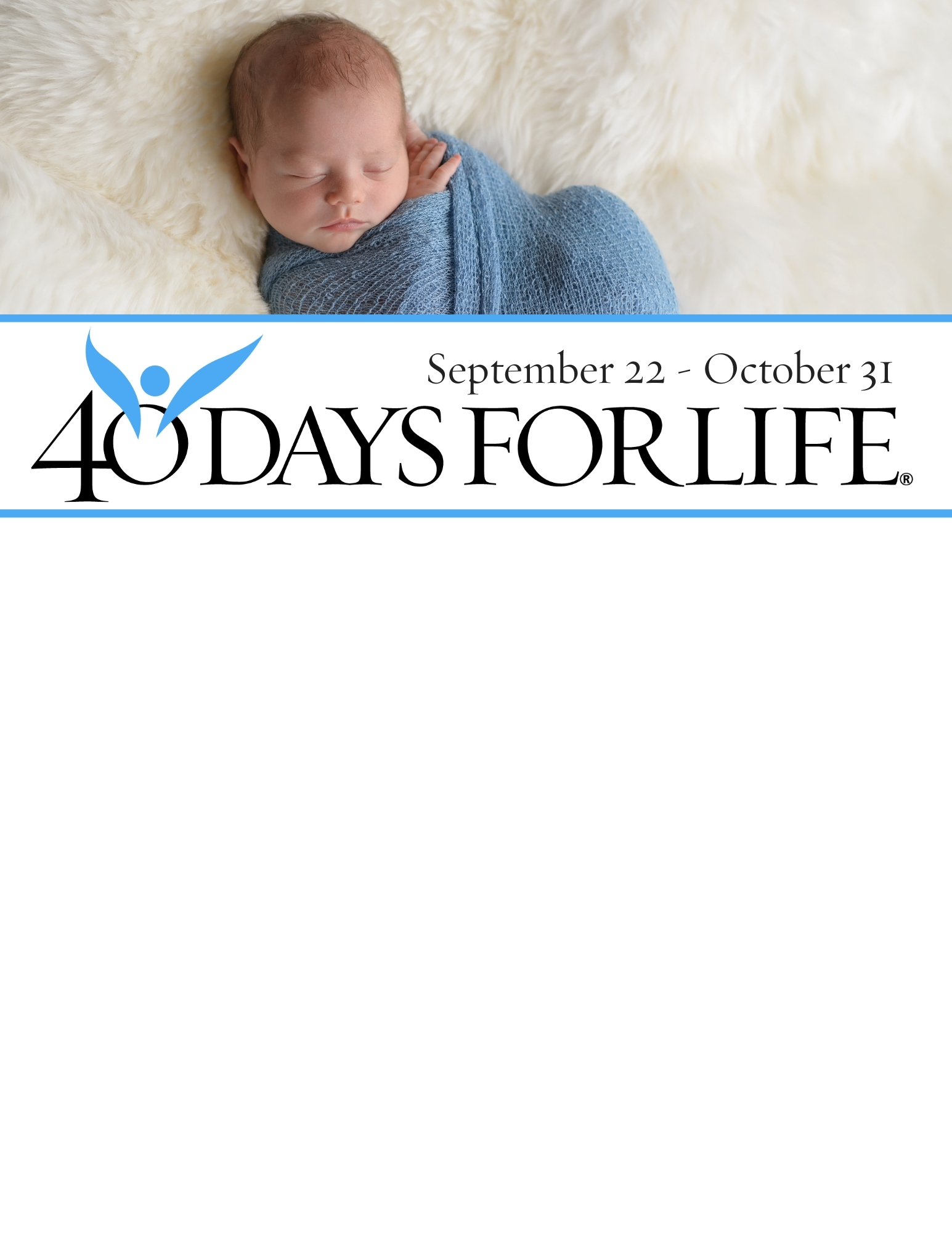 HELP SAVE LIVES IN CHICO !40daysforlife.com/chico